Area and Perimeter Homework:1. Show how to find the area by breaking down the shape into rectangles: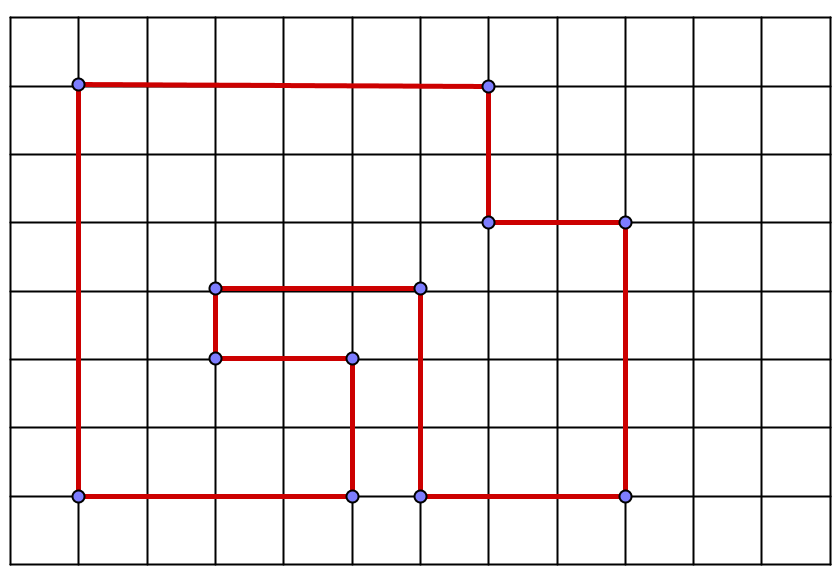 2. Show how to illustrate and explain this example of the distributive law using rectangles/a rectangular grid.4×(5 + 2) = 4×5 + 4×2 3. Find the perimeter of each shape: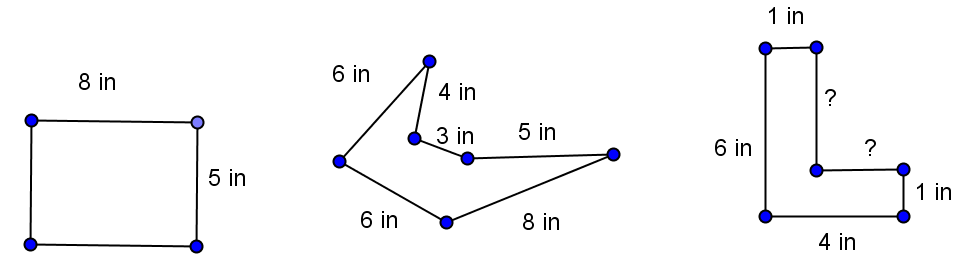 4. Find the missing side lengths: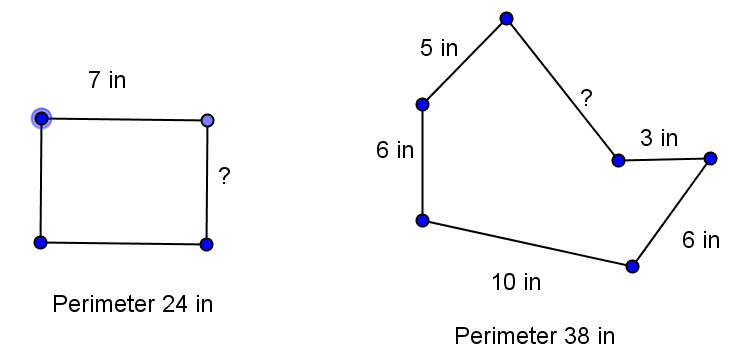 5. Find and draw 3 rectangles that have the same area and different perimeters. 6. Find and draw 3 rectangles that have the same perimeter, and different areas.7. These two rectangles have the same perimeter.  Which do you think will have a larger area and why?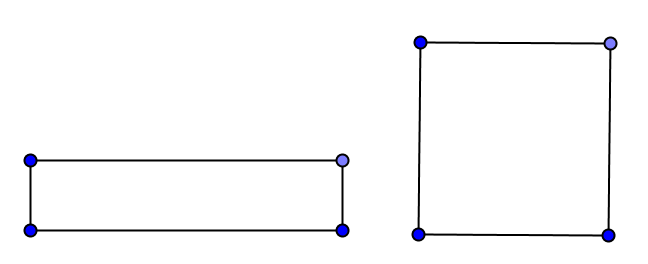 